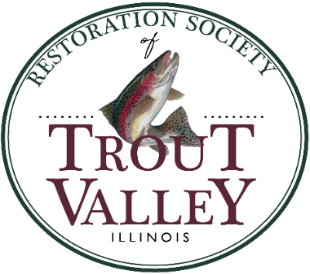 AGENDATrout Valley Restoration Society Board MeetingWednesday, May 19, 2021 @ 7:00 p.m.Zoom Meeting - Trout Valley, Illinois     Please use the following for access to this meeting: https://us02web.zoom.us/j/86207882338?pwd=MXpxYS91OERaaDhuQ3JKUUVBMXNlZz09Meeting ID: 862 0788 2338  Passcode: 477140One tap mobile  +13126266799,,86207882338#,,,,*477140# US (Chicago)    Call to Order    Minutes – January 26, 2021    Public ParticipationOld Business	Museum Update (Hall)4.2	Summer Tree Fundraiser (Hall) 4.3 	Sales Tax Exemption Status (Peterson) 	Riverfront Playground Update (Hall) 	Honey Sales/Statue Update (Graf) 	Private Donations (Peterson/Hall)Fen project update Mosquito Killing System for Riverfront ParkStain for Gazebo Pond 7 DredgingDam at Pond 2TV Landscaping 	Fish for Ponds (Peterson) 	Flagpole Update (Hall)New Business5.1	Quarterly Meeting Schedule (Peterson)5.2	Barn Grant (Peterson)5.3	Funding for Trout Valley Flower Bed Maintenance & Renewal (Hall)5.4	Loose Change as a Donation (Hall)5.5	Linking Investing in Communities to the Society’s Page on the TV Website (Hall)Reports, as appropriateFinancialReportOtherPresidents ReportAdjournment